NAAM AANVRAGER: …………………………………………………………………………………………………………………….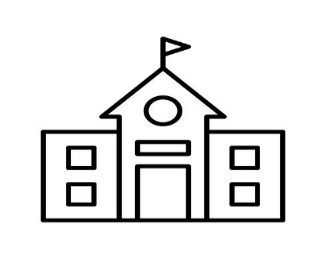 ADRES: …………………………………………………………………………………………………….TELEFOON: ………………………………………………………………………………………………E-MAIL: ……………………………………………………………………………………………………_______________________________________________________________________________Ik wil graag gebruik maken van het subsidiereglement voor gezamenlijke compostinitiatieven en vraag aan Mirom Menen voor de helft van de prijs: (max. 3)*Bij de aankoop van twee compostbakken voorzien we één basiscompostbak en één aanbouwcompostbak. Bij de aankoop van drie compostbakken gaat het om één basiscompostbak en twee aanbouwcompostbakken._______________________________________________________________________________DE TWEE AANSPREEKPUNTEN VOOR MIROM MENEN ZIJN: (naam + tel.)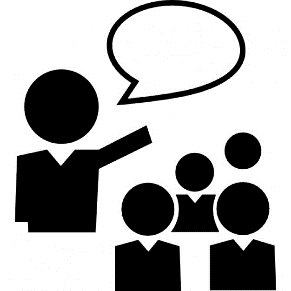 …………………………………………………………………………………………………………………….…………………………………………………………………………………………………………………….WE HEBBEN EERDER EEN COMPOSTCURSUS GEVOLGD: JA / NEEWE WILLEN ONS INSCHRIJVEN VOOR DE VOLGENDE COMPOSTCURSUS: JA / NEEDE DEELNEMERS AAN HET GROEPSCOMPOSTEREN ZIJN: (min. 5)VOOR AKKOORD: Akkoord met het subsidiereglement van Mirom Menen.NAAM EN HANDTEKENING 								OPMERKINGENGELIEVE DIT INGEVULDE AANVRAAGFORMULIER TE MAILEN NAAR:COMMUNICATIE@MIROM-MENEN.BEAANTALCOMPOSTVAT + BELUCHTINGSSTOKAANTALCOMPOSTBAK*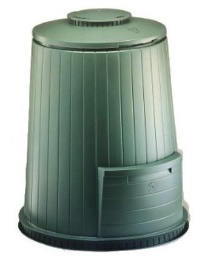 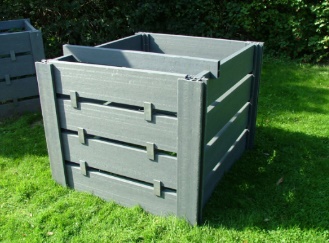 Vat + stok met korting: 15 euroEerste bak met korting: 32,5 euroAanbouwbak met korting: 22,5 euroNAAMADRES